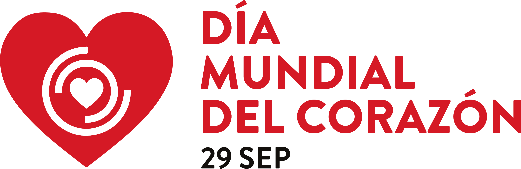 Comunicado de prensa LOS ESPECIALISTAS EN CARDIOLOGÍA PIDEN QUE MILLONES DE PERSONAS SE BENEFICIEN DE LOS SERVICIOS EN LÍNEA QUE SALVAN VIDAS MIENTRAS LA TELEMEDICINA SE INCREMENTA UN 40 %  Las enfermedades cardiovasculares (ECV) siguen siendo la principal causa de muerte y se cobran 18,6 millones de vidas al añoGinebra, 29 de septiembre del 2021 - En el Día Mundial del Corazón, 29 de septiembre del 2021, la Federación Mundial del Corazón (FMC) hace un llamado a la comunidad internacional para que los servicios digitales de salud cardiovascular lleguen a millones de personas en todo el mundo con el fin de reducir la mortalidad por la principal causa de muerte del mundo. La COVID-19 ha sido testigo de un auge de la telemedicina, que se incrementó un 40 %1 en los países más ricos del mundo. La FMC cree que esta transformación digital representa una oportunidad fundamental para millones de personas de bajos ingresos que padecen enfermedades cardiovasculares y prácticamente carecen de acceso a las consultas presenciales. Las ECV se cobran la vida de 18,6 millones de personas al año y 520 millones de personas que viven con ECV se han visto afectadas de forma desproporcionada por la COVID-19.La FMC demanda equidad en los servicios médicos y el desarrollo rápido de la atención digital para reducir las desigualdades mediante la transformación del diagnóstico, la prevención y el manejo de las enfermedades cardiovasculares en los entornos de ingresos bajos y medios.En la actualidad, solo el 20 %2 de la población de los países de bajos ingresos cuenta con conexión a internet. La FMC pide a los operadores que costeen y desarrollen la infraestructura para llegar a los corazones de todo el mundo que no cuentan con conexión digital; a los gobiernos, que den prioridad a la infraestructura digital y a la salud cardíaca en las políticas públicas; a la industria, que mantenga asequibles los precios de la tecnología; y, a los proveedores de servicios de telecomunicaciones, que colaboren con ellos para llevar la medicina digital a algunas de las comunidades más pobres del mundo. “Nunca antes habíamos visto una aceleración tecnológica semejante en cardiología”, afirma Fausto Pinto, presidente de la Federación Mundial del Corazón. “Se trata de una oportunidad única para transformar la vida de millones de personas que hoy se quedan atrás en la atención médica. Debemos utilizar la salud digital para redoblar y acelerar esfuerzos en la prevención, y salvar vidas y muchos de los millones que se gastan en atención”.  La web ha abierto nuevas posibilidades a la atención cardiovascular para millones de personas: desde las consultas en línea y simples electrocardiogramas (ECG), hasta el monitoreo de la presión arterial o la cirugía virtual. Como en toda transformación digital rápida, hay desafíos. En el caso de la atención médica, las principales preocupaciones son la privacidad de los datos, la compatibilidad tecnológica y la necesidad de contacto humano. Según la FMC, también será fundamental diseñar los programas conjuntamente con los pacientes.Adrian Lovett, director general de la World Wide Web Foundation, que aboga por la igualdad de acceso a internet y por una web justa para todos, afirma que “aunque las tecnologías de telesalud podrían suponer un cambio en la salud mundial, existe una enorme barrera digital que impide a miles de millones de personas acceder a este sistema. Casi la mitad del planeta vive sin una conexión básica a internet y muchas personas más carecen de la tecnología necesaria para utilizar los servicios de atención médica digitales. Para que la web cumpla del todo la expectativa de mejorar el tratamiento y proteger vidas, los dirigentes deben invertir para ampliar el acceso a internet a todo el mundo”.El Día Mundial del Corazón cuenta con el apoyo de las principales empresas farmacéuticas AstraZeneca, la alianza entre Boehringer Ingelheim y Lilly, y Pfizer. Joris Silon, vicepresidente sénior de la Unidad de Negocio de Biofármacos Cardiovasculares, Renales y del Metabolismo de AstraZeneca, dijo lo siguiente: “En AstraZeneca, nos centramos en desarrollar y ofrecer medicamentos y soluciones que cambien la vida de los millones de personas afectadas por enfermedades cardiovasculares, transformando fundamentalmente la atención médica para los millones de personas con enfermedades cardiovasculares, renales y del metabolismo. Sabemos lo importante que es colaborar con otros que comparten nuestra visión para acelerar este cambio y ofrecer soluciones innovadoras”.Y continuó: “En colaboración con quienes innovan en la salud digital, estamos aprovechando el poder de la ciencia digital y de los datos para acelerar el descubrimiento y el suministro de nuevos medicamentos, y optimizar el apoyo a los pacientes a lo largo del cuidado de su salud. Nunca ha habido un momento más importante para colaborar con organizaciones como la Federación Mundial del Corazón”.El Dr. Waheed Jamal, vicepresidente corporativo y director de Medicina Cardiometabólica de Boehringer Ingelheim, comentó: “La pandemia ha impulsado la adopción de soluciones digitales mucho más rápido de lo esperado. Ahora, resulta crucial aumentar el uso y el alcance de la telemedicina para incluir la concientización sobre la enfermedad y facilitar el acceso de los pacientes a la atención médica. En cuanto a las perspectivas a más largo plazo, será fundamental mejorar la prevención de las enfermedades cardiovasculares abordando diversos factores de riesgo, como la diabetes y la enfermedad renal crónica, y empleando un enfoque holístico de la atención medica brindada al paciente”. Suneet Varma, presidente global de Enfermedades Raras de Pfizer, añadió: “Debemos seguir avanzando en la tecnología para ayudar a dar forma al futuro del acceso equitativo a la atención médica. Esto es especialmente cierto en el caso de las enfermedades raras y menos conocidas, como la miocardiopatía amiloide por transtiretina, pues las conexiones digitales pueden mejorar la concientización, la educación y el acceso a la información y la atención”.Se anima al público en general a participar en el Día Mundial del Corazón uniéndose a la conversación en las plataformas sociales utilizando el hashtag #UsaCorazón. La Federación Mundial del Corazón organiza un debate De Corazón a Corazón, que reúne a cardiólogos destacados, expertos digitales y periodistas en un panel de alto nivel para debatir cómo la tecnología digital puede transformar el futuro de la atención médica cardiovascular en todo el mundo. FINNotas a los editoresContacto para los medios de comunicación: Borjana Pervan, directora de Comunicaciones, Federación Mundial del Corazón
Borjana.pervan@worldheart.org Entrevistas: las biografías y fotos de los portavoces se pueden encontrar aquí. Póngase en contacto con Aline Bochenek-Benoit, directora de campaña, Federación Mundial del Corazón aline.bochenek-benoit@worldheart.org o al +41228070325.Enlace a las imágenes: DropboxDebate De Corazón a Corazón: ¿Puede el mundo digital ayudar a que todos los corazones sean iguales? 28 de septiembre del 2021, 14:00 horas, CET, 60 minutos, transmitido en directo por Twitter. Más información aquí.Fuentes:https://www.healthcaredive.com/news/telehealth-use-stabilizing-at-38-times-pre-covid-19-levels-mckinsey-says/603153/https://www.undp.org/blogs/evolving-digital-divideAcerca del Día Mundial del Corazón El Día Mundial del Corazón se celebra todos los años el 29 de septiembre para concientizar y movilizar la acción internacional contra las enfermedades cardiovasculares (ECV), la principal causa de muerte en el planeta. Se trata de una iniciativa mundial en la que personas, gobiernos y toda la comunidad del corazón se reúnen para participar en actividades divertidas, aumentar la educación del público y abogar por el acceso universal a la prevención, la detección y el tratamiento de las ECV. Para más información, visite http://worldheartday.org.Acerca de la Federación Mundial del CorazónLa Federación Mundial del Corazón (FMC) es una organización coordinadora que representa a la comunidad cardiovascular mundial y reúne a pacientes, médicos, científicos y agrupaciones de la sociedad civil.  Junto con sus miembros, la FMC influye en las políticas públicas, comparte conocimientos e inspira cambios de comportamiento para lograr la salud cardíaca de todos. Para más información, visite https://www.world-heart-federation.org. La World Wide Web Foundation fue creada en 2009 por el inventor de la web, Sir Tim Berners-Lee, y Rosemary Leith para promover la web abierta como un bien público y un derecho básico. Somos una organización independiente e internacional que lucha por una web segura y empoderante para todos. www.webfoundation.org Acerca de AstraZeneca en CVRMEl área terapéutica Cardiovascular, Renal y del Metabolismo (CVRM), que forma parte de BioPharmaceuticals, es una de las principales de AstraZeneca y fuerte motor de crecimiento para la empresa. En consonancia con la ciencia y con el fin de entender más claramente los vínculos subyacentes entre el corazón, los riñones y el páncreas, AstraZeneca está invirtiendo en una cartera de medicamentos para proteger los órganos y mejorar los resultados al ralentizar el avance de las enfermedades, reducir los riesgos y atender las comorbilidades. La empresa ambiciona cambiar o detener el curso natural de las enfermedades CVRM y potencialmente regenerar los órganos y restaurar su función, al seguir brindando ciencia transformadora que mejore las prácticas de tratamiento y la salud cardiovascular de millones de pacientes en todo el mundo. https://www.astrazeneca.com/our-therapy-areas/cardiovascular-renal-and-metabolism.htmlAcerca de la alianza entre Boehringer Ingelheim y Lilly La alianza de Boehringer Ingelheim y Lilly tiene como objetivo transformar la atención médica brindada a las personas con afecciones cardiovasculares, renales y metabólicas, un grupo de trastornos interconectados que afectan a más de mil millones de personas en todo el mundo y constituyen una de las principales causas de muerte.El sistema cardiovascular, el renal y el metabólico están interconectados y comparten muchos de los mismos factores de riesgo y vías patológicas durante el curso de las enfermedades. La disfunción de un sistema puede acelerar la disfunción de los demás y producir el avance de padecimientos interconectados como la diabetes tipo 2, las enfermedades cardiovasculares, la insuficiencia cardíaca y las afecciones renales, lo que a su vez conduce a un mayor riesgo de muerte cardiovascular. A la inversa, cuando mejora la salud de un sistema, pueden lograrse efectos positivos en todos los demás.En este Día Mundial del Corazón, se enorgullecen de seguir apoyando a la Federación Mundial del Corazón. Mediante sus investigaciones y tratamientos, aspiran a contribuir a la salud de las personas, restaurando el equilibrio entre los sistemas cardiovascular, renal y metabólico interconectados, y reduciendo el riesgo de complicaciones graves. Como parte de su compromiso con las personas cuya salud se ve amenazada por las afecciones cardiovasculares, renales y metabólicas, seguirán adoptando un enfoque multidisciplinario hacia la atención médica y centrarán sus recursos en subsanar las disparidades en el tratamiento. https://www.boehringer-ingelheim.com/ Acerca de Pfizer en las enfermedades rarasLas enfermedades raras incluyen algunas de las más graves y afectan a millones de pacientes en todo el mundo. Esto representa la oportunidad de aplicar nuestros conocimientos y experiencia para contribuir a lograr un impacto significativo al atender las necesidades médicas insatisfechas. El enfoque de Pfizer en las enfermedades raras se basa en más de dos décadas de experiencia, una unidad de investigación dedicada a las enfermedades raras y una cartera mundial de múltiples medicamentos dentro de una serie de áreas de enfermedades de interés, incluidos los trastornos hematológicos, neurológicos, cardíacos y metabólicos hereditarios.La unidad de Enfermedades Raras de Pfizer combina ciencia pionera y profundos conocimientos sobre el funcionamiento de las enfermedades, con perspectivas derivadas de las colaboraciones innovadoras y estratégicas con investigadores académicos, pacientes y otras empresas para ofrecer tratamientos y soluciones transformadoras. Innovamos cada día aprovechando nuestra presencia mundial para acelerar el desarrollo y la provisión de medicamentos innovadores y la esperanza de curas. https://www.pfizer.com/science/rare-diseases